Wskazówki dla rodziców: smakJakie wskazówki przekazać rodzicom, jeśli ich dziecko jest nadwrażliwe smakowo?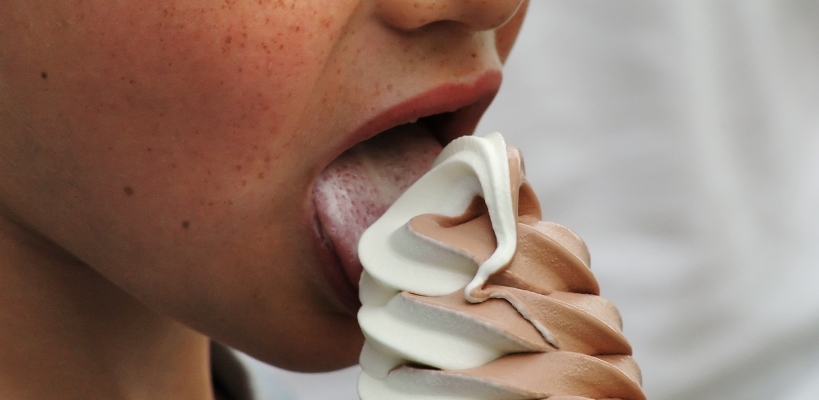 Starajcie się od najwcześniejszych lat stymulować smak, wprowadzając nowe potrawy.Dobierając zestaw potraw, bazujcie zawsze na tych, które są przez dziecko lubiane.Uatrakcyjniajcie kompozycje na talerzu – zabawa w dekorowanie bywa często prowokacją do próbowania różnych rzeczy.Starajcie się dobierać konsystencje i temperaturę pokarmów.Bawcie się z dzieckiem w zagadki smakowe.Nie zmuszajcie dziecka do jedzenia, takie działanie może w późniejszym wieku doprowadzić do wyeliminowania z diety wartościowych produktów.Bądźcie cierpliwi przy wprowadzaniu nowych pokarmów.Dawajcie dobry przykład, mówienie przy dziecku, że coś nie jest dobre, działa jak kalka i trudno namówić później dziecko do spróbowania czegokolwiek.Pamiętajcie, że prawidłowe nawyki żywieniowe przenoszone są na dalsze etapy życia.Nie przekarmiajcie dzieci słodyczami, które mogą być w przyszłości powodem różnych chorób i otyłości.Smaki dzieciństwa to jedna z najbardziej kodowanych informacji w naszym mózgu, warto zadbać, aby było ich jak najwięcej.